Club/Organization Campus Event/Activity Form 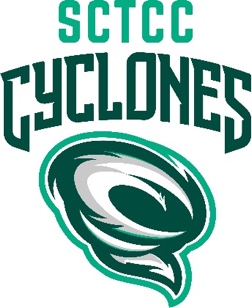 Club/Organization Name: Club Advisor(s): Date: Name of Campus Event/Activity:  Description: Date(s) of Event:  Projected # of Students: How will this event benefit SCTCC students? Where will this event be held? Is a campus room reservation needed?   Yes      No If yes, please have your club advisor reserve the room for this event. Write the reserved room number here: Is special equipment (computer, projector, microphone, etc.) needed for this event?  Yes      NoIf yes, please have your club advisor reserve needed equipment along with the room reservation.What equipment is needed? Are tables and chairs needed for this event?  Yes      NoIf yes, please have your club advisor contact Maintenance and submit a request.How many tables and chairs are needed? Are you serving food at this event?   Yes      No If yes, please contact Auxilary Services (Consolidated) to obtain a quote (please attach quote)Is a contract needed for this event (lecturer, presenter, speaker, musician, etc.)?  Yes      NoIf yes, please contact the Administrative Assistant for Student Affairs (Kim Wehlage) and work with her to set up the contract (please attach contract).What supplies (if any) are needed for this event? Club President Signature: ________________________________________________________		Date: ____________Club Advisor Signature: _________________________________________________________		Date: ____________	*This form must be completed and submitted at least 10 business days prior to the event/activity date* (For Office Use Only)Date Received: ______________Campus Life Director Approval:  __________________________________________________		Date: ____________Comments:	Campus Event/ActivityGeneral Policies and ProceduresClub/Organization discusses and decides what type of event/activity they would like to host/sponsor.Club/Organization completes the Campus Event/Activity Form and submits it to the Campus Life Director at least 10 business days prior to the event/activity. Be sure to attach all required documents specified in the form.To reserve a room on campus, club advisor(s) can go to the SCTCC website under:Upper Right Dropdown Menu > Information for Faculty and Staff > Reserve a Room/View Room ScheduleOr directly to: https://sctcc.bookitadmin.minnstate.edu/Default.aspx?_ga=2.91536986.1134217974.1623679369-913126646.1590525544 If special equipment (computer, projector, microphone, etc.) is needed, please reserve along with the campus room.To reserve tables and chairs, club advisor(s) will need to contact Maintenance and submit a request.To order food, club advisor(s) will need to go to Auxiliary Services (Consolidated Management, Inc.) to obtain a quote: https://webapps.sctcc.edu/maintenance/cgi-bin/food/new_request.pl and then electronically submit a Purchase Requisition (the quote will be needed as documentation when submitting a PO).If a contract is needed (lecturer, presenter, speaker, musician, etc.), please contact the Administrative Assistant for Student Affairs (Kim Wehlage) and work with her to set up the contract.To advertise the Campus Event/Activity, please contact the Campus Life Director SCTCC’s Marketing Department (Kate Wallace) and work directly with them on design and details.All Campus Events/Activities must adhere to SCTCC’s policies and procedures.